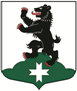 МУНИЦИПАЛЬНОЕ ОБРАЗОВАНИЕБУГРОВСКОЕ СЕЛЬСКОЕ ПОСЕЛЕНИЕВСЕВОЛОЖСКОГО МУНИЦИПАЛЬНОГО РАЙОНАЛЕНИНГРАДСКОЙ ОБЛАСТИСОВЕТ ДЕПУТАТОВРЕШЕНИЕ    16.03. 2016										№15      п. БугрыО порядке формирования, ведения, обязательного опубликования Перечня муниципального имущества МО «Бугровское сельское поселение», свободногоот прав третьих лиц (за исключением имущественных прав субъектов малого и среднего предпринимательства), предназначенного для передачи во владение и (или) в пользование на долгосрочной основе субъектам малого и среднего предпринимательства и организациям, образующим инфраструктуру поддержки субъектов малого и среднего предпринимательства и об утверждении перечня муниципального имущества	В целях реализации государственной политики в области развития малого и среднего предпринимательства в муниципальном образовании «Бугровское сельское поселение», в соответствии с Федеральным законом от 6 октября 2003 года № 131-ФЗ «Об общих принципах организации местного самоуправления в Российской Федерации», Федеральным законом от 24 июля 2007 года № 209-ФЗ «О развитии малого и среднего предпринимательства в Российской Федерации», Уставом муниципального образования «Бугровское сельское поселение» Всеволожского муниципального района Ленинградской области, совет депутатов принял РЕШЕНИЕ:1. Утвердить положение «О порядке формирования, ведения, обязательного опубликования Перечня муниципального имущества МО «Бугровское сельское поселение», свободного от прав третьих лиц (за исключением имущественных прав субъектов малого и среднего предпринимательства), предназначенного для передачи во владение и (или) в пользование на долгосрочной основе субъектам малого и среднего предпринимательства и организациям, образующим инфраструктуру поддержки субъектов малого и среднего предпринимательства», согласно Приложению №1.2. Утвердить перечень муниципального имущества, свободного от прав третьих лиц (за исключением имущественных прав субъектов малого среднего предпринимательства), предназначенного для передачи во владение и (или) в пользование на долгосрочной основе субъектам малого среднего предпринимательства и организациям, образующим инфраструктуру поддержки субъектов малого среднего предпринимательства, согласно Приложению №2.3. Настоящее решение подлежит официальному опубликованию на сайте администрации МО «Бугровское сельское поселение» http://www.admbsp.ru и в газете «Бугровский Вестник».4. Настоящее решение вступает в силу с момента его официального опубликования.5. Контроль за исполнением настоящего решения возложить на комиссию по муниципальной собственности и земельным отношениям.Глава муниципального образования 		 	          	Г.И. ШороховПриложение № 1к решению совета депутатовМО «Бугровское сельское поселение»Всеволожского муниципального районаЛенинградской областиОт 16.03.2016 № 15ПОЛОЖЕНИЕо порядке формирования, ведения, обязательного опубликования Перечня муниципального имущества МО «Бугровское сельское поселение», свободного от прав третьих лиц (за исключением имущественных прав субъектов малого и среднего предпринимательства), предназначенного для передачи во владение и (или) в пользование на долгосрочной основе субъектам малого и среднего предпринимательства и организациям, образующим инфраструктуру поддержки субъектов малого и среднего предпринимательстваI. ОБЩИЕ ПОЛОЖЕНИЯ.1.1. Настоящее Положение определяет порядок формирования, ведения, обязательного опубликования Перечня муниципального имущества муниципального образования «Бугровское сельское поселение» Всеволожского муниципального района Ленинградской области, предназначенного для передачи во владение и (или) в пользование субъектам малого и среднего предпринимательства и организациям, образующим инфраструктуру поддержки субъектов малого и среднего предпринимательства (далее - Перечень имущества), а также порядок и условия предоставления  в аренду муниципального имущества муниципального образования «Бугровское сельское поселение» Всеволожского муниципального района Ленинградской области, включенного в Перечень муниципального имущества муниципального образования «Бугровское сельское поселение» Всеволожского муниципального район, предназначенного для передачи во владение и (или) пользование субъектам малого и среднего предпринимательства и организациям, образующим инфраструктуру поддержки субъектов малого и среднего предпринимательства (далее – субъект).1.2. Муниципальное имущество, включенное в Перечень имущества, может быть использовано только в целях предоставления его во владение и (или) в пользование на долгосрочной основе субъектам малого и среднего предпринимательства и организациям, образующим инфраструктуру поддержки субъектов малого и среднего предпринимательства.1.3. Муниципальное имущество, включенное в Перечень имущества, должно использоваться по целевому назначению.1.4. Запрещается продажа имущества, переданного субъектам малого и среднего предпринимательства и организациям, образующим инфраструктуру поддержки субъектов малого и среднего предпринимательства, переуступка прав пользования им, передача прав пользования им в залог и внесение прав пользования в уставный капитал любых других субъектов хозяйственной деятельности.1.5. Муниципальное имущество, включенное в Перечень, не подлежит отчуждению в частную собственность, в том числе в собственность субъектов малого или среднего предпринимательства, арендующих это имущество.II. ПОРЯДОК ФОРМИРОВАНИЯ, ВЕДЕНИЯ, ОБЯЗАТЕЛЬНОГО ОПУБЛИКОВАНИЯПЕРЕЧНЯ ИМУЩЕСТВА.2.1. Помещения, включаемые в Перечень имущества должны:- находиться в муниципальной собственности муниципального образования «Бугровское сельское поселение» Всеволожского муниципального района Ленинградской области и входить в состав нежилого фонда;- быть свободным от прав третьих лиц (за исключением имущественных прав субъектов малого и среднего предпринимательства).2.2. Инициатива по включению муниципального имущества в Перечень имущества, внесению изменений и дополнений в Перечень может принадлежать:- депутатами представительного органа муниципального образования «Бугровское сельское поселение» Всеволожского муниципального района Ленинградской области, - главе муниципального образования «Бугровское сельское поселение» Всеволожского муниципального района Ленинградской области, - главе администрации муниципального образования «Бугровское сельское поселение» Всеволожского муниципального района Ленинградской области.2.3. Перечень имущества формируется специалистом по муниципальному имуществу администрации МО «Бугровское сельское поселение» Всеволожского муниципального района Ленинградской области.2.4. Перечень имущества утверждается решением совета депутатов МО «Бугровское сельское поселение» Всеволожского муниципального района Ленинградской области.2.5. В Перечень имущества могут вноситься изменения, но не чаще двух раз в год.2.6. Специалист по управлению муниципальным имуществом администрации МО «Бугровское сельское поселение» Всеволожского муниципального района Ленинградской области осуществляет ведение Перечня имущества.2.7. Перечень имущества подлежит обязательному опубликованию в порядке, установленном для официального опубликования нормативных правовых актов совета депутатов МО «Бугровское сельское поселение» Всеволожского муниципального района Ленинградской области, а также обязательному размещению на официальном сайте МО «Бугровское сельское поселение» Всеволожского муниципального района Ленинградской области в сети «Интернет».2.8. Обязательному опубликованию в информационном сообщении о перечне муниципального имущества подлежат следующие сведения, за исключением случаев, предусмотренных законодательством Российской Федерации: - наименование органа местного самоуправления, принявших решение о передаче во владение и (или) в пользование муниципального имущества на долгосрочной основе субъектам малого и среднего предпринимательства и организациям, образующим инфраструктуру поддержки субъектов малого и среднего предпринимательства, не подлежащего продаже, реквизиты указанного решения;- местонахождение объекта муниципального имущества;- площадь объекта муниципального имущества;- иные сведения, перечень которых устанавливается соответственно Правительством Российской Федерации, органами государственной власти субъектов Российской Федерации, органами местного самоуправления.III. ПОРЯДОК И УСЛОВИЯ ПРЕДОСТАВЛЕНИЯ В АРЕНДУ МУНИЦИПАЛЬНОГО ИМУЩЕСТВА МУНИЦИПАЛЬНОГО ОБРАЗОВАНИЯ «БУГРОВСКОЕ СЕЛЬСКОЕ ПОСЕЛЕНИЕ», ВКЛЮЧЕННОГО В ПЕРЕЧЕНЬ ИМУЩЕСТВА.3.1. Передача во временное владение и (или) пользование муниципального имущества, включенного в Перечень, осуществляется в соответствии с федеральными законами, Положением о порядке владения, пользования и распоряжения муниципальным имуществом, находящимся в муниципальной собственности муниципального образования  «Бугровское сельское поселение» Всеволожского муниципального района  Ленинградской области, утвержденным решением совета депутатов МО «Бугровское сельское поселение» Всеволожского муниципального района Ленинградской области от 17.04.2013 №13. 3.2. Предоставление в аренду помещений, включенных в Перечень имущества, осуществляется на основании договора аренды, заключаемого по итогам торгов, участниками которых могут быть только субъекты.3.3. Субъекты, претендующие на получение в аренду помещений, включенных в Перечень имущества, должны относиться к категориям субъектов малого и среднего предпринимательства и соответствовать условиям, установленным статьей 4 Федерального закона от 24.07.2007 №209-ФЗ «О развитии малого и среднего предпринимательства в Российской Федерации».3.4. При определении размера арендной платы за основу берется методика определения размера годовой арендной платы за пользование нежилыми  помещениями находящимися в собственности муниципального образования «Бугровское сельское поселение» Всеволожского муниципального района Ленинградской области, утвержденная решением совета депутатов МО «Бугровское сельское поселение» от 21.11.2007г № 57.3.5. Не могут претендовать на получение в аренду помещений, включенных в Перечень имущества, субъекты:- находящиеся в стадии реорганизации, ликвидации или банкротства в соответствии с законодательством Российской Федерации;- имеющие задолженность по налогам и сборам в бюджет всех уровней и во внебюджетные фонды;- сообщившие о себе недостоверные сведения.3.6. Отказ в предоставлении в аренду помещений, включенных в Перечень имущества, может быть обжалован субъектами в судебном порядке.Приложение № 2к решению совета депутатовМО «Бугровское сельское поселение»Всеволожского муниципального районаЛенинградской областиОт 16.03.2016 №15ПЕРЕЧЕНЬ
муниципального имущества, свободного от прав третьих лиц (за исключением имущественных прав субъектов малого и среднего предпринимательства), предназначенного для передачи во владение и (или) в пользование на долгосрочной основе субъектам малого и среднего предпринимательства и организациям, образующим инфраструктуру поддержки субъектов малого и среднего предпринимательства№№Адрес помещенияАрендаторS арендуемого п/пдоговорапомещения1И/Б-07/11п. Бугры, ул. Шоссейная, д.12, помещение №4Гаспарян  Гурген Жораевич12,90 кв.м.